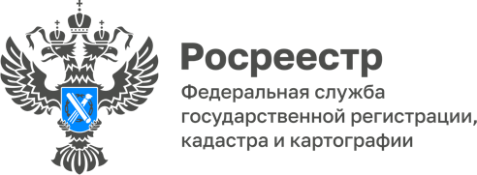 Итоги проведения комплексных кадастровых работ в Красноярском краеВ 2022 году  в отдельных муниципальных образованиях Красноярского края   проведены комплексные кадастровые работы (ККР): г. Красноярск, Ачинский, Березовский, Емельяновский  районы. 	По городу Красноярску кадастровые кварталы:  24:50:0100135, 24:50:0100136, 24:50:0100137, 24:50:0100139, 24:50:0100140, 24:50:0100141, 24:50:0100142, 24:50:0100143, 24:50:0100144, 24:50:0100145, 24:50:0100150	По Ачинскому району кадастровые кварталы: 24:02:6803001, 24:02:6803002, 24:02:6801002, 24:02:6801001, 24:02:6801003, 24:02:6801004, 24:02:6801005.По Березовскому району кадастровые кварталы:  24:04:6101011, 24:04:6101013, 24:04:6101015, 24:04:6101017.	По Емельяновскому району кадастровые кварталы:  24:11:0410502, 24:11:0410436.	По результатам проведения ККР в Едином государственном реестре недвижимости уточнено местоположение о 2 906  объектах недвижимости.	Татьяна Голдобина, руководитель Управления Росреестра по Красноярскому краю: «Впервые комплексные кадастровые работы   на территории Красноярского края проведены в 2022 году. Выполнение комплексных кадастровых работ будет продолжено и в текущем году.Комплексные кадастровые работы являются необходимым шагом по упорядочению отношений в сфере недвижимости. В  результате их проведения ЕГРН наполняется полными и достоверными сведениями об объектах недвижимости».Юрий Гаврюшов, генеральный директор АО «Красноярское аэрогеодезическое предприятие»: «Мы являлись исполнителями комплексных кадастровых работ, данные работы впервые выполнялись в крае.  В рамках их проведения проводится комплексный анализ сведений обо всех объектах недвижимости, расположенных в пределах кадастрового квартала, и, при необходимости, уточняется местоположение границ таких объектов, устраняются реестровые ошибки».Материалы подготовлены Управлением Росреестра по Красноярскому краюКонтакты для СМИ:тел.: (391)2-226-756е-mail: pressa@r24.rosreestr.ru«ВКонтакте» http://vk.com/to24.rosreestrTelegram https://t.me/Rosreestr_krsk24Одноклассники https://ok.ru/to24.rosreestr